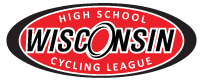 WI League Team Fee’s $125/If at least 1 coach attends the Leader’s Summit Student/Athlete Fee’s WI League Registration Fee - $40 NICA Fee - $25 Jersey - $50 (Approximate) Team Slush Fund - $30-$100 Race Fee - $35each race/5 races total Coaches Fee’s NICA Registration - $25 Background Check – 1X only - $22 Questions Please contact Kathy Mock if you have any questions or concerns.Want to learn more about scholarship opportunities?Learn More:http://www.nationalmtb.org/blog/wp-content/uploads/2012-NICA-scholarship-form1.pdf